NEWSLETTER No. 2Neugründungsprozess PV Hünfelder LandMärz 2022Immer noch unter dem Leitwort: Wir wollen zusammen erreichen, dass das Evangelium weiterhin vor Ort gelebt werden kann und damit untereinander Gemeinde und Gemeinschaft geschaffen wird, traf sich die Steuerungsgruppe am 
17. März 2022 nun schon zum vierten Mal. Dieses Mal allerdings im Pfarrzentrum St. Jakobus in Hünfeld. 
Einige Teilnehmer waren wieder über das Internet zugeschaltet. Diese Themen wurden besprochen, bzw. von den jeweiligen Arbeitsgruppen präsentiert:Organigramm des NeugründungsprozessesArbeitsgruppe „Finanzen“Arbeitsgruppe Pfarramts-
organisationArbeitsgruppe PastoralSehr spannend war zu erleben, wie doch aus einer eher „undefinierten Masse“ an Aufgaben, Punkten und Fragen bei den ersten Treffen nun sehr gut zu erkennen ist, wie sehr sich dieser Prozess nun entwickelt und eine deutliche Arbeitsstruktur bekommen hat.Dies ist dann auch in den Vorstellungen der Arbeitsergebnisse aus den ersten Treffen der jeweiligen Arbeitsgruppen sehr gut abzulesen.Ganz offensichtlich wird hier sehr konzentriert und vor allem konstruktiv gearbeitet.Viele der ursprünglich geäußerten Ängste und Sorgen der Beteiligten, konnten so schon gut aufgelöst werden. Dadurch erhält der Neugründungsprozess weiteren Schwung.Zudem konnten sich Pfarrer Müller und die Verwaltungsleitung Frau Brüggenolte, bei einem Besuch in Amöneburg auch davon überzeugen, wie dort der Neugründungsprozess inzwischen gut gelungen ist.So wurde berichtet, dass dort die Verantwortlichen wohl bei den ersten Treffen doch „die Faust in der Tasche“ machten. Dies aber nur, um dann später beruhigt festzustellen, dass dieser Prozess doch viel mehr Gutes für alle Beteiligten hat als das zunächst befürchtete Negative.Bei einem der nächsten Treffen der Steuerungsgruppe, wird dann auch eine Abordnung aus Amöneburg teilnehmen, um so in den Austausch mit den hiesigen Verantwortlichen zu kommen.Termine:28. April 2022 um 19:00 Uhr: Nächstes Treffen der Steuerungsgruppe03. Juli 2022 um 11:00 Uhr Großer gemeinsamer Freiluftgottesdienst aller Kirchorte der zukünftigen Pfarrei im Bürgerpark Hünfeld.Nähere Informationen folgen.Michael Huf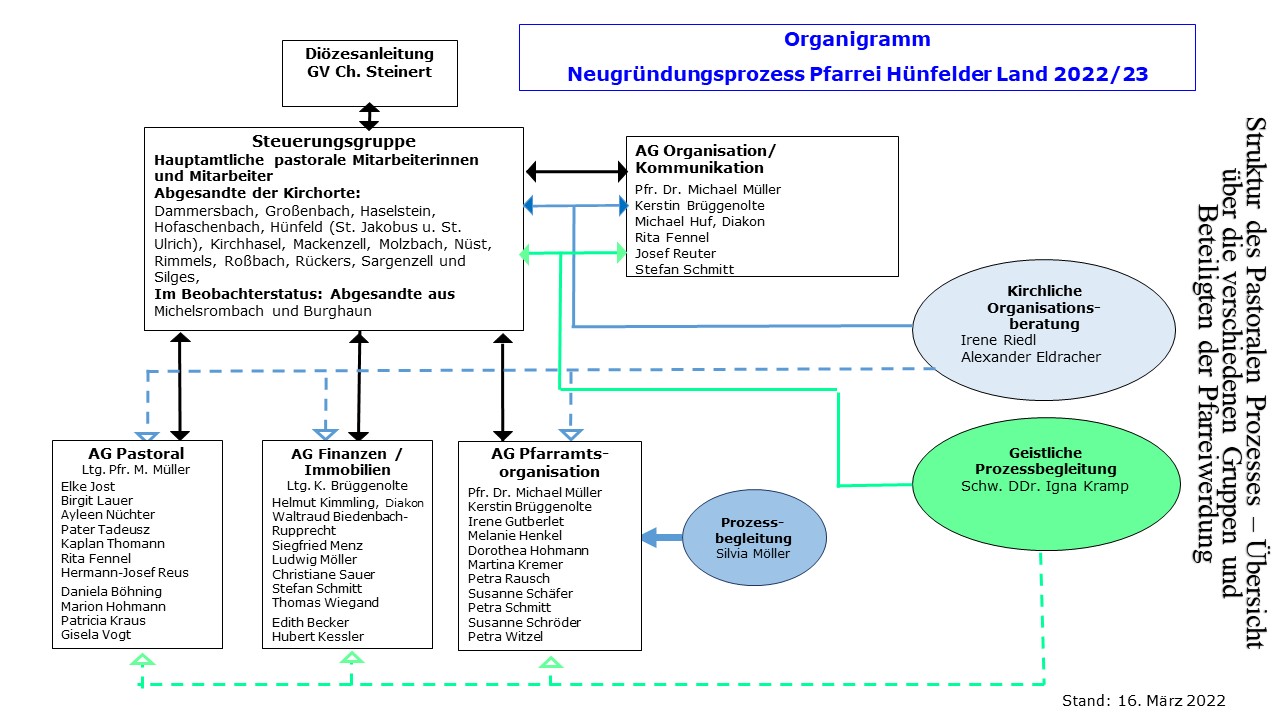 